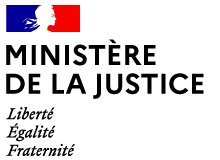 COUR D'APPEL de BESANCONTRIBUNAL JUDICIAIRE de BELFORTLes Conciliateurs de JusticeNous sommes  à votre disposition dans les permanences suivantes:UNIQUEMENT sur rendez-vous aux numéros indiquésLe lundi de 15h à 17h 30  en mairie de Delle, contact: 06 81 11 84 43 ou 06 67 01 12 23Le mardi de 13h30 à 17h au tribunal judiciaire de Belfort, Contact: 06 62 33 08 86  ou 06 60 36 17 96Le jeudi de 14h à 17h 30 en mairie de Valdoie, contact : 03 84 57 64 64Le jeudi de 14h à 17h 30 en mairie de Chatenois les forges, contact : 07 61 20 03 01 Le Jeudi semaines paires de 14h à 17h,  à la communauté de communes des Vosges du sud à Etueffont,Le mercredi semaines impaires de 14 à 17h à la maison France service de Giromagny,Et au besoin en mairie de Montreux-châteauContact: 06 82 17 55 92 ou 06 42 42 06 46